Обеспечение учебникамиСменностьИнформатизацияКонтингентПривлечение финансирования за счёт грантов, инвестиционных проектовДостижения педагогов в 2019/2020 учебном годуДостижения обучающихся в 2019/2020 учебном году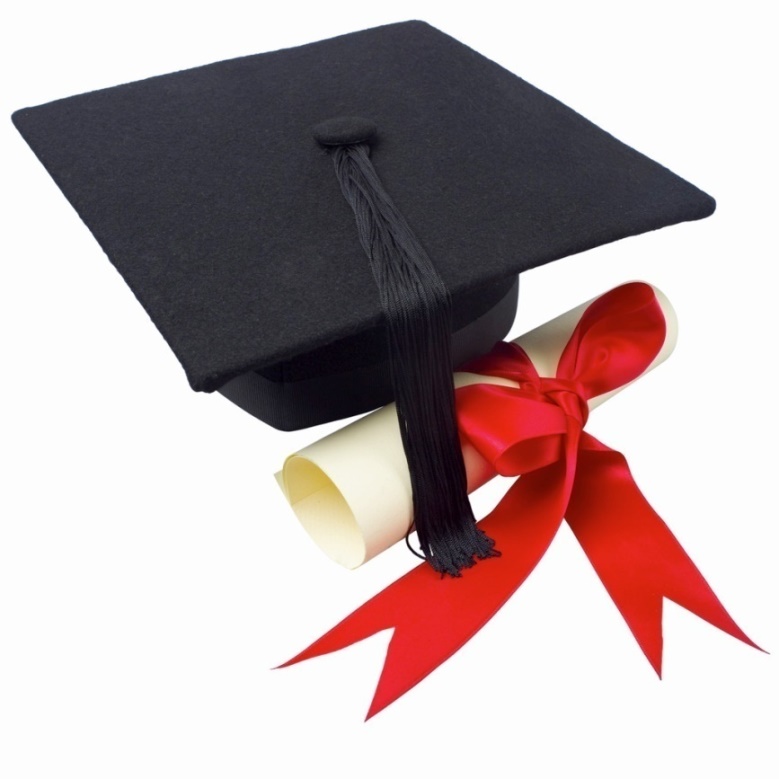 